Glaucoma: What should the general practitioner know?Appendix 1List of photographs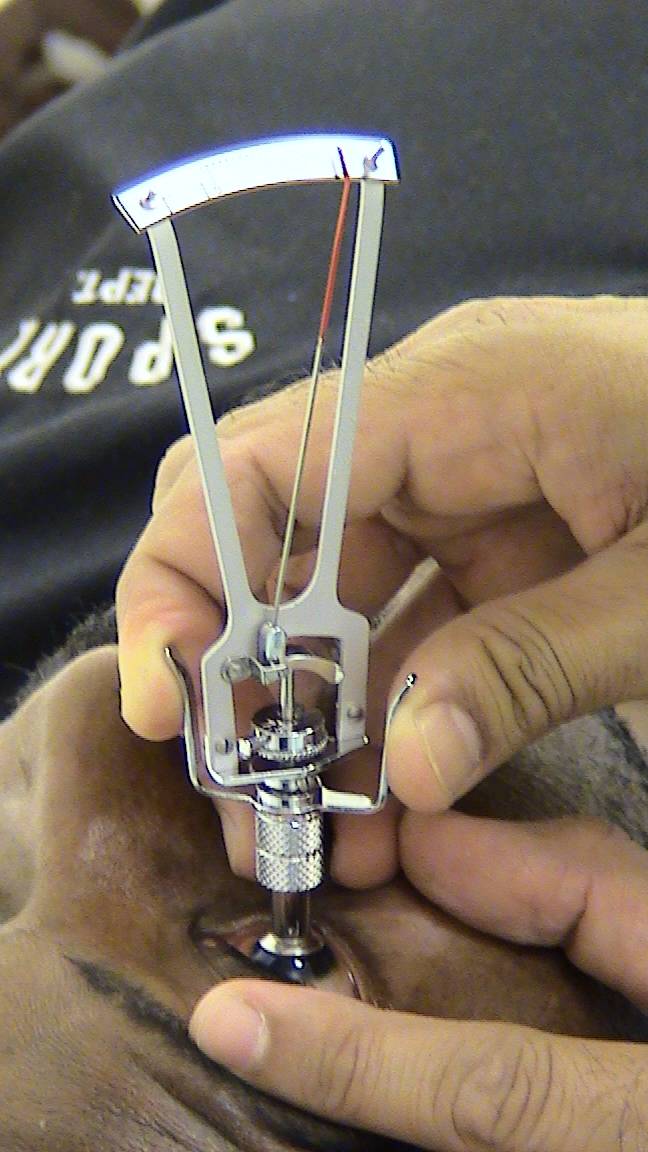 Figure 1 Schiotz Tonometer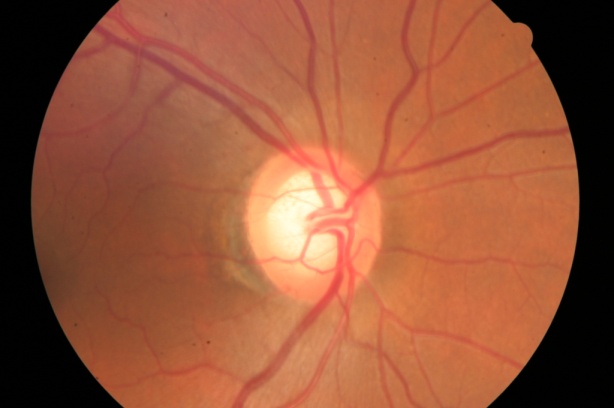 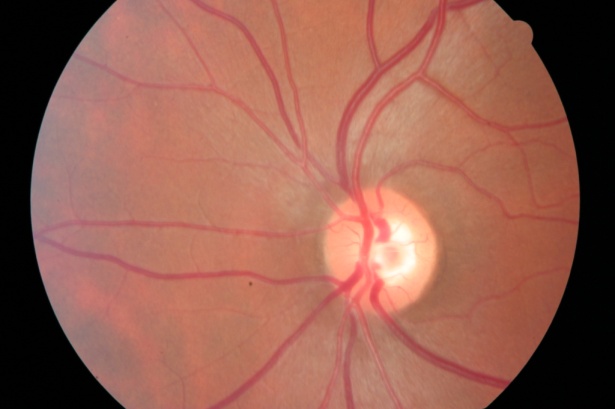 Figure 2 Glaucomatous optic discs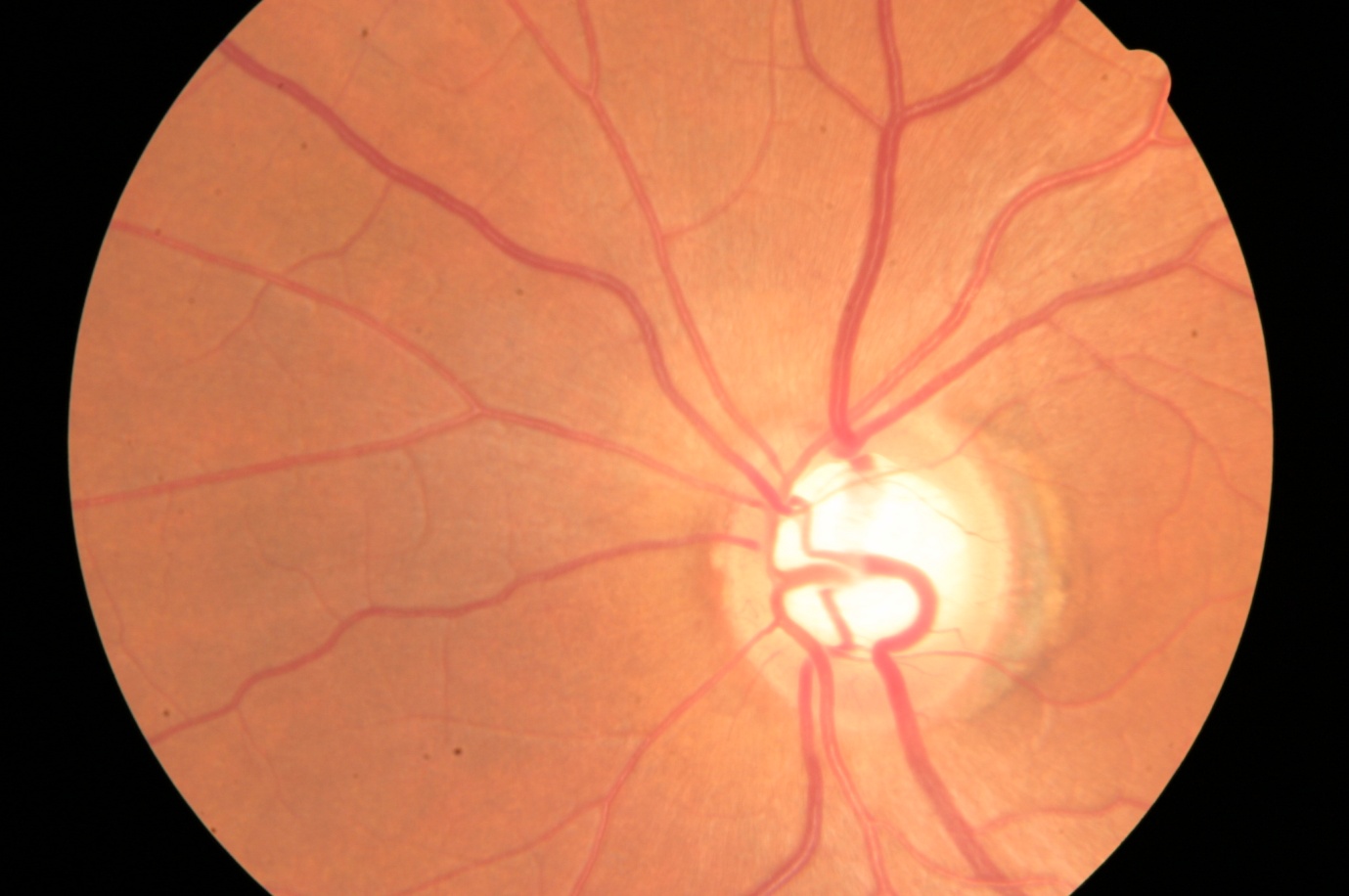 Figure 3 Features of a glaucomatous disc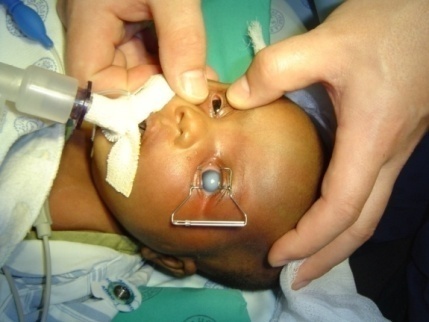 Figure 4 Congenital glaucoma in the left eye of a baby with Sturge-Weber syndromeAppendix 2 List of TablesTable I Classification of Glaucoma10Primary Open Angle Glaucoma (POAG)Normal Tension Glaucoma (NTG)Ocular Hypertension (OHT)Primary Angle Closure Glaucoma (PACG)Secondary GlaucomaCongenital glaucomaTable II  Risk factors for developing POAGGeneralIncreasing age (the prevalence of glaucoma for persons <40 years = rare; 40-60 years = 1%; 60-80 years 2%; >80years = 4%) 12African-Caribbean origin (5x higher than Caucasians)1,12,13Genetic make-up (first degree relatives of patients 10%)1,12,13Diabetes mellitus 1,12,13Myopia 1,12,13Obesity 12Vascular factors ( migraine; vaso-spastic disease; Raynaud’s disease; hypotension and hypertension) 12Ocular Level of IOP1,12,13 (Higher baseline IOP) Pseudoexfoliative syndrome12,13Optic disc features. Cup: disc ratio of more than 0.4, narrowing of neuroretinal rim, disc haemorrhages Thin corneas 12,13Retinal disease (retinal vein occlusion 5%; rhegmatogenous retinal detachment, 3% and retinitis pigmentosa) 13Table III Practical tips when screening for glaucomaOptic disc examination with an ophthalmoscope is particularly useful when screening for glaucoma in a family practice.IOP of higher than 21mmHg with Schiotz tonometer should be referred to an ophthalmologist to evaluate the patient and confirm the diagnosis and initiate treatment. When performing routine medical examinations (e.g. ECG, PAP smears, cholesterol) on persons older than 40 years, do a fundoscopy to check for glaucomatous changes of the optic disc and measure the IOP and do visual acuity with a pinhole, to screen for glaucoma. Table IV Groups at risk of developing acute ACGHypermetropic patients12, 19Woman (3-4 times higher)12, 19Eskimos (40 times the rate) and Asians have a higher incidence than Caucasians.12, 19People of mixed race in Western Cape region, South Africa (Southeast Asian ancestry) 2.3% prevalence 16Black patients have a low risk for developing ACG2,12,19Highest incidence between 55-65 years of age 12Appendix 3SAGS algorithm for glaucoma treatment